									Name_____________________									Due Date__________________									Hour______________________Unit 0 Exam Prep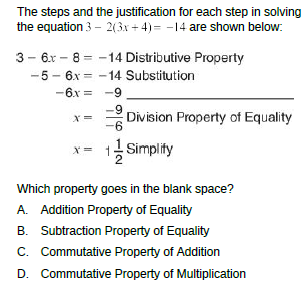 2.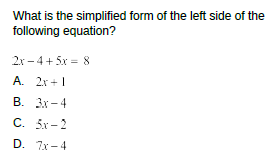 3.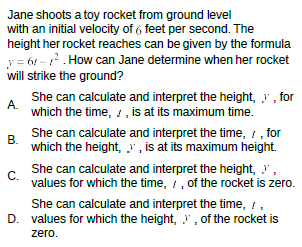 4.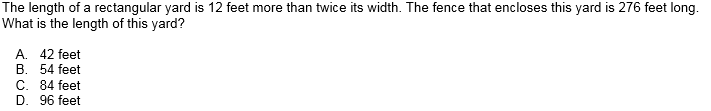 5.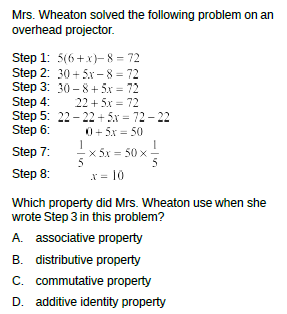 6.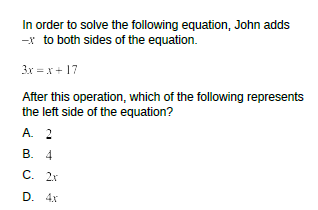 7.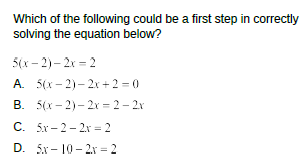 8.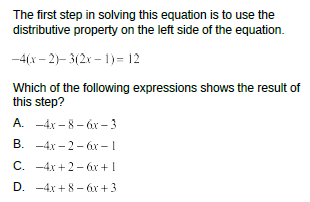 9.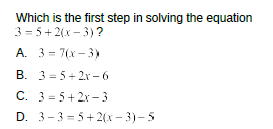 10.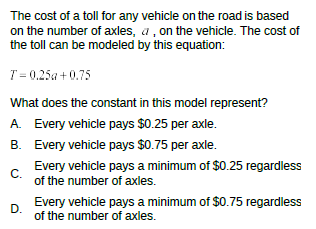 11.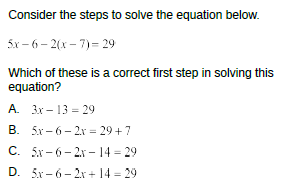 12.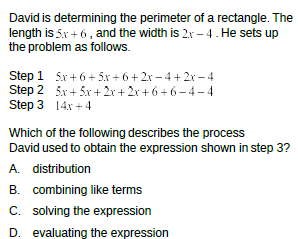 